WYTYCZNE UZUPEŁNIANIA DANYCH W LIBRUSIEWszyscy nauczyciele: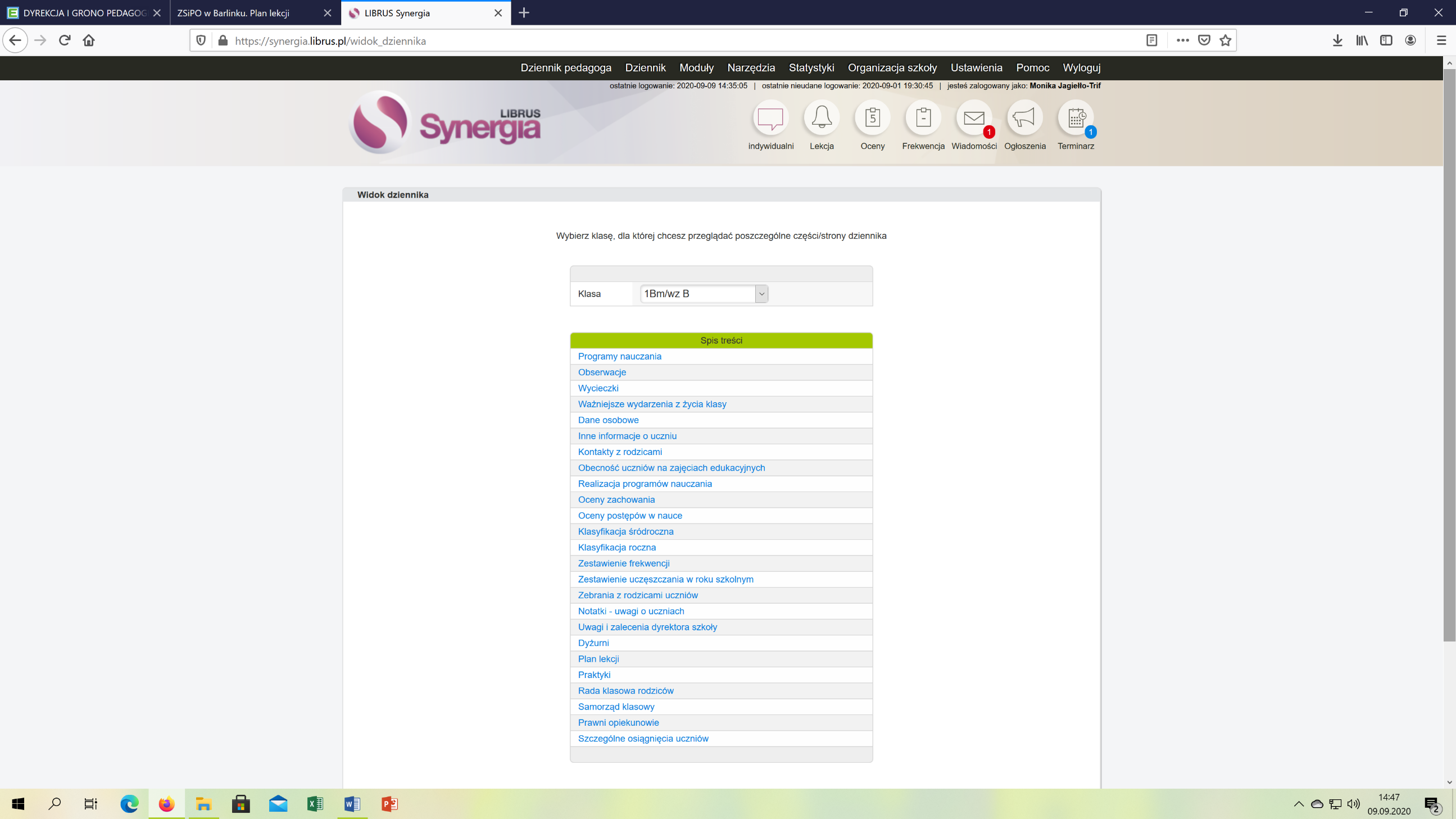 Programy nauczania (do 15.09.2020)       TEMATY I OBECNOŚCI OD 
1.09 -11.09.2020Kontakty z rodzicami (bieżąco)Terminarz (sprawdziany, zebrania z rodzicami)WYCHOWAWCY:Do 11.09.2020 r.Dane osobowe uczniówInne informacje o uczniu
(który rok w klasie,
zwolnienia z powodu dojazdu)Bieżące kontakty z rodzicamiDyżurniPlan lekcji klasy
(wirtualne grupy przy
podziałach klasy) Do 18.09.2020 r.Rada rodzicówSamorząd klasowyPrawni opiekunowieMonitorowanie podstawy programowej, oraz dzienniki zajęć pozalekcyjnych / indywidualnych prowadzone będą w formie dotychczasowej. Wypełnione tabele podziału uczniów w klasie wg języków proszę przesłać do 18.09.2020 na trif.monika@wp.pl do 18.09.2020 r. (do pobrania na stronie szkoły www.zsipo.eu , zakładka komunikaty dla nauczycieli). 